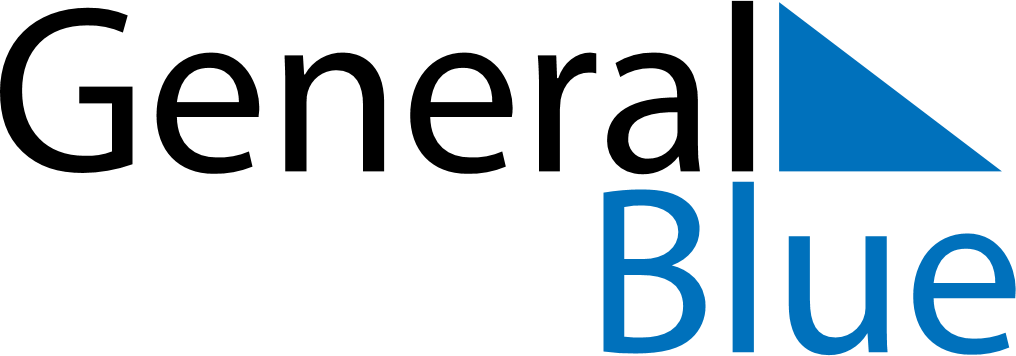 January 2024January 2024January 2024January 2024January 2024January 2024Granite Falls, Minnesota, United StatesGranite Falls, Minnesota, United StatesGranite Falls, Minnesota, United StatesGranite Falls, Minnesota, United StatesGranite Falls, Minnesota, United StatesGranite Falls, Minnesota, United StatesSunday Monday Tuesday Wednesday Thursday Friday Saturday 1 2 3 4 5 6 Sunrise: 7:59 AM Sunset: 4:50 PM Daylight: 8 hours and 51 minutes. Sunrise: 7:59 AM Sunset: 4:51 PM Daylight: 8 hours and 51 minutes. Sunrise: 7:59 AM Sunset: 4:52 PM Daylight: 8 hours and 52 minutes. Sunrise: 7:59 AM Sunset: 4:53 PM Daylight: 8 hours and 53 minutes. Sunrise: 7:59 AM Sunset: 4:54 PM Daylight: 8 hours and 54 minutes. Sunrise: 7:59 AM Sunset: 4:55 PM Daylight: 8 hours and 55 minutes. 7 8 9 10 11 12 13 Sunrise: 7:59 AM Sunset: 4:56 PM Daylight: 8 hours and 57 minutes. Sunrise: 7:59 AM Sunset: 4:57 PM Daylight: 8 hours and 58 minutes. Sunrise: 7:59 AM Sunset: 4:58 PM Daylight: 8 hours and 59 minutes. Sunrise: 7:58 AM Sunset: 4:59 PM Daylight: 9 hours and 1 minute. Sunrise: 7:58 AM Sunset: 5:00 PM Daylight: 9 hours and 2 minutes. Sunrise: 7:58 AM Sunset: 5:02 PM Daylight: 9 hours and 4 minutes. Sunrise: 7:57 AM Sunset: 5:03 PM Daylight: 9 hours and 5 minutes. 14 15 16 17 18 19 20 Sunrise: 7:57 AM Sunset: 5:04 PM Daylight: 9 hours and 7 minutes. Sunrise: 7:56 AM Sunset: 5:05 PM Daylight: 9 hours and 9 minutes. Sunrise: 7:56 AM Sunset: 5:06 PM Daylight: 9 hours and 10 minutes. Sunrise: 7:55 AM Sunset: 5:08 PM Daylight: 9 hours and 12 minutes. Sunrise: 7:55 AM Sunset: 5:09 PM Daylight: 9 hours and 14 minutes. Sunrise: 7:54 AM Sunset: 5:10 PM Daylight: 9 hours and 16 minutes. Sunrise: 7:53 AM Sunset: 5:12 PM Daylight: 9 hours and 18 minutes. 21 22 23 24 25 26 27 Sunrise: 7:52 AM Sunset: 5:13 PM Daylight: 9 hours and 20 minutes. Sunrise: 7:52 AM Sunset: 5:14 PM Daylight: 9 hours and 22 minutes. Sunrise: 7:51 AM Sunset: 5:16 PM Daylight: 9 hours and 24 minutes. Sunrise: 7:50 AM Sunset: 5:17 PM Daylight: 9 hours and 26 minutes. Sunrise: 7:49 AM Sunset: 5:18 PM Daylight: 9 hours and 29 minutes. Sunrise: 7:48 AM Sunset: 5:20 PM Daylight: 9 hours and 31 minutes. Sunrise: 7:47 AM Sunset: 5:21 PM Daylight: 9 hours and 33 minutes. 28 29 30 31 Sunrise: 7:46 AM Sunset: 5:23 PM Daylight: 9 hours and 36 minutes. Sunrise: 7:45 AM Sunset: 5:24 PM Daylight: 9 hours and 38 minutes. Sunrise: 7:44 AM Sunset: 5:25 PM Daylight: 9 hours and 41 minutes. Sunrise: 7:43 AM Sunset: 5:27 PM Daylight: 9 hours and 43 minutes. 